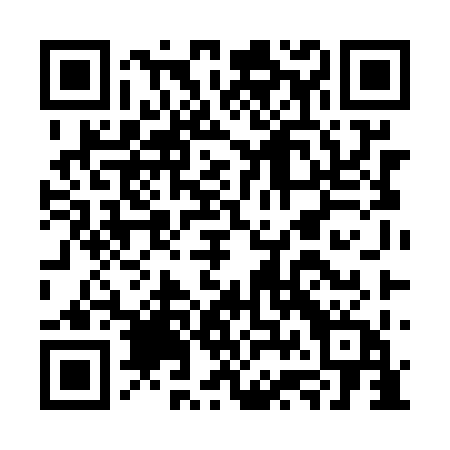 Prayer times for Char Deokandi, BangladeshMon 1 Apr 2024 - Tue 30 Apr 2024High Latitude Method: NonePrayer Calculation Method: University of Islamic SciencesAsar Calculation Method: ShafiPrayer times provided by https://www.salahtimes.comDateDayFajrSunriseDhuhrAsrMaghribIsha1Mon4:335:4912:013:296:147:302Tue4:325:4812:013:296:147:313Wed4:315:4712:013:296:147:314Thu4:295:4612:003:286:157:325Fri4:285:4512:003:286:157:326Sat4:275:4412:003:286:167:337Sun4:265:4311:593:286:167:338Mon4:255:4211:593:276:167:349Tue4:245:4111:593:276:177:3410Wed4:235:4011:593:276:177:3511Thu4:225:3911:583:276:187:3512Fri4:215:3811:583:266:187:3613Sat4:205:3811:583:266:187:3614Sun4:195:3711:583:266:197:3715Mon4:185:3611:573:266:197:3816Tue4:165:3511:573:256:207:3817Wed4:155:3411:573:256:207:3918Thu4:145:3311:573:256:217:3919Fri4:135:3211:563:246:217:4020Sat4:125:3111:563:246:227:4121Sun4:115:3011:563:246:227:4122Mon4:105:3011:563:246:227:4223Tue4:095:2911:563:236:237:4324Wed4:085:2811:553:236:237:4325Thu4:075:2711:553:236:247:4426Fri4:065:2611:553:236:247:4427Sat4:055:2611:553:226:257:4528Sun4:045:2511:553:226:257:4629Mon4:035:2411:553:226:267:4630Tue4:025:2311:553:216:267:47